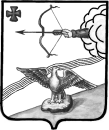 АДМИНИСТРАЦИЯ ОРЛОВСКОГО РАЙОНАКИРОВСКОЙ ОБЛАСТИПОСТАНОВЛЕНИЕ             13.01.2023                                                                № 11-пг. ОрловО внесении изменений в постановление администрации Орловского района от 23.03.2022 № 151В соответствии с п. 65.1 ст. 112 Федеральный закон от 05.04.2013 № 44-ФЗ «О контрактной системе в сфере закупок товаров, работ, услуг для обеспечения государственных и муниципальных нужд», обеспечения муниципальных нужд, администрация Орловского района ПОСТАНОВЛЯЕТ:1. Внести в постановление администрации Орловского района от 25.03.2022 № 151-п «О создании межведомственной комиссии муниципального образования Орловский муниципальный район по согласованию изменений существенных условий муниципального контракта (контракта), заключенного до 1 января 2023 года» (далее – постановление) следующие изменения:1.1. В названии постановления и по тексту постановления слова «до 1 января 2023» заменить словами «до 1 января 2024».1.2. В приложении № 1 к постановлению по тексту приложения слова «до 1 января 2023» заменить словами «до 1 января 2024».1.3. В приложении № 2 к постановлению по тексту приложения слова «до 1 января 2023» заменить словами «до 1 января 2024».2. Опубликовать настоящее постановление в Информационном бюллетене органов местного самоуправления муниципального образования Орловский муниципальный район Кировской области.3. Постановление вступает в силу с момента опубликования.Глава администрации Орловского района                   А.В. Аботуров 